Internal Job PostingPost From:  1/15/2020                                                                                                                                             Through:  1/22/2020Position Title:  Truck Driver 	                                                                                                             Location:          Trenton, NJ                                                                                                                                                           Reports To:      Store Manager                                                                                  Hiring Manager:  Brian Bartlett, Store Manager                                                                                                                             Responsibilities:  Delivery of product to customers and other company locationsPreparing deliveryLoading and unloading of materialOperating other company equipment, i.e. forkliftAssist in warehouse tasks as necessaryMaintain cleanliness of company vehiclePerform required vehicle self inspectionsMaintain accurate recordsDrive in a safe courteous manner adhering to all traffic regulationsQualifications:Must possess a good driving recordCourteous and safe driving requiredMust possess a high level of customer serviceGood interpersonal and communication skillsInterested candidates must complete an Internal Application of Interest available                                             on the intranet or by contacting Human Resources.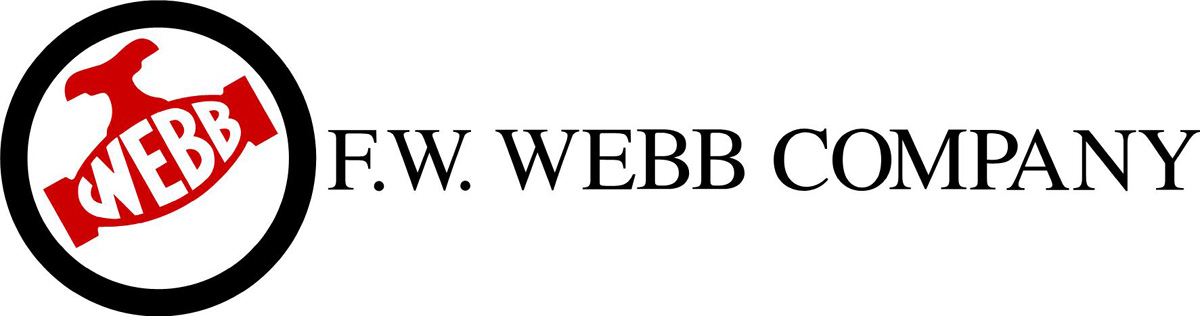 